Geachte voorzitter,Hierbij bied ik u de derde nota van wijziging inzake het bovenvermeld wetsvoorstel aan. Hoogachtend,de minister van Volksgezondheid,Welzijn en Sport,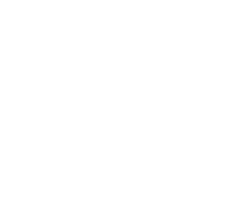 